剣道七・六段審査会（福岡）ご案内令和５年８月２６日（土）七段令和５年８月２７日（日）六段【会場名】　福岡市総合体育館【所在地】　〒813-0017　　　　　　　福岡県福岡市東区香椎照葉6-1-1【電　話】　092-410-0314案　内　図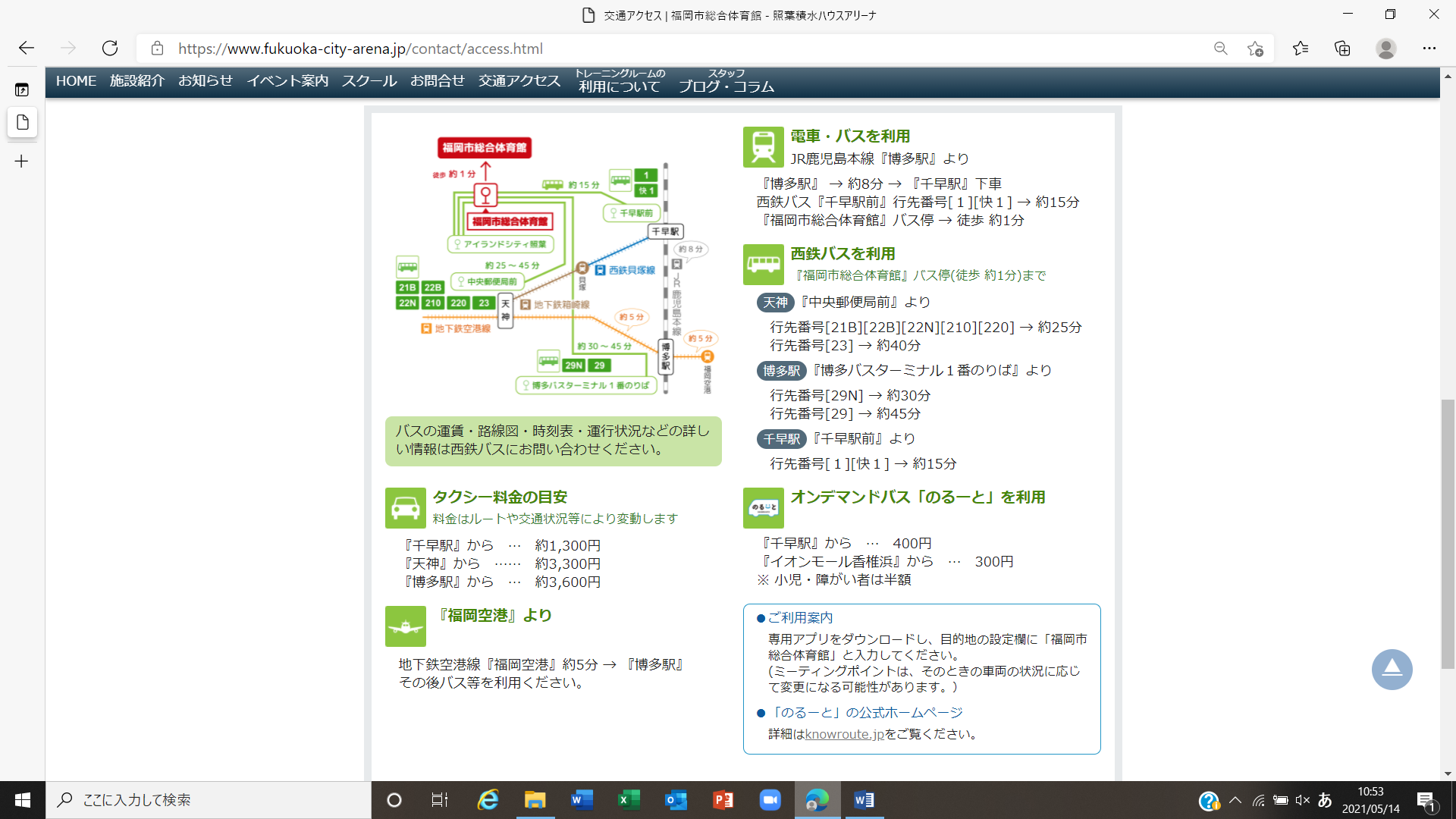 